ТЕХНОЛОГИЧЕСКАЯ СХЕМАпо предоставлению муниципальной услугиИнформирование о ходе оказания услуги«Прием заявлений, постановка на учет и зачисление детей в образовательные учреждения, реализующие основную образовательную программу дошкольного образования (детские сады)»Раздел 1. «Общие сведения о муниципальной услуге»Раздел 2. Общие сведения о «услуги»Раздел 3. Сведения о заявителях «услуги»Раздел 4. «Документы, предоставляемые заявителем для получения «услуги»Раздел 5. Документы и сведения, получаемые посредством межведомственного информационного взаимодействияРаздел 6. Результат «услуги»Раздел 7. «Технологические процессы предоставления «услуги» Раздел 8. Особенности предоставления «услуги» в электронной форме»Приложение № 1к технологической схеме предоставления муниципальной услугиИнформирование о ходе оказания услуги«Прием заявлений, постановка на учет и зачисление детей в образовательные учреждения, реализующие основнуюобразовательную программу дошкольного образования(детские сады)»Прошу поставить на учёт в очередь на получение места в МБДОУ моего ребенка_______________________________________________________________________________________________(фамилия, имя отчество полностью)Дата рождения: ________________________________________________________________________________________Свидетельство о рождении: ______________________________________________________________________________(серия, номер, дата выдачи)Прописан по адресу: __________________________________________________________________________________________________________________________________________________________________________________________Проживает по адресу: _________________________________________________________________________________________________________________________________________________________________________________________Контактный телефон: ___________________________________________________________________________________(домашний, рабочий)Электронный адрес: ____________________________________________________________________________________Сведения о родителях:Мать: ________________________________________________________________________________________________(фамилия, имя ,отчество полностью )Отец: ________________________________________________________________________________________________(фамилия, имя, отчество полностью)Предпочитаемые МБДОУ: ____________________________________________________________________________________________________________________________________________________________________________________(расположить приоритетные ДОУ по убыванию)Указать льготы: ______________________________________________________________________________________________________________________________________________________________________________________________Потребность по здоровью: _______________________________________________________________________________Дата желаемого зачисления в ДОУ: _______________________________________________________________________Время пребывания ребенка в Учреждении: _________________________________________________________________При наличии льгот указать номера удостоверяющих документов:______________________________________________________________________________________________________Согласен (не согласен) на использование, обработку и хранение моих персональных (нужное подчеркнуть) данных и данных моего ребёнка, содержащихся в настоящем заявлении и в представленных мною документах в соответствии с законодательством о персональных данных. Дата ________________________ Подпись__________________________                                                                                                                                                                           Приложение № 2к технологической схеме предоставления муниципальной услугиИнформирование о ходе оказания услуги«Прием заявлений, постановка на учет и зачисление детей в образовательные учреждения, реализующие основнуюобразовательную программу дошкольного образования(детские сады)»Уважаемая_________________!По факту Вашего обращения от _._.20__ г. в отдел образования Администрации Цимлянского района с вопросом об очередности в ДОО сообщаем следующее.Прием заявлений, постановка на учет и зачисление детей в образовательные организации, реализующие основную образовательную программу дошкольного образования (детские сады), осуществляется в автоматизированной информационной системе «Электронный детский сад».Ваш ребёнок, , _._._ г.р., зарегистрирован в АИС «Электронный детский сад» в общей очереди в г. ________ с __.__.20__ года.По состоянию на __.__.20__г. очередь Вашего ребенка  в своей возрастной категории с _  до _ лет в вышеуказанные детские сады следующая:-  в МБДОУ д/с _________ - № , -  в МБДОУ д/с _________ - № ,-  в МБДОУ д/с _________ - № ,-  в МБДОУ д/с _________ - № ,-  в МБДОУ д/с _________ - № ,                                        Приложение № 4к технологической схеме предоставления муниципальной услугиИнформирование о ходе оказания услуги«Прием заявлений, постановка на учет и зачисление детей в образовательные учреждения, реализующие основнуюобразовательную программу дошкольного образования(детские сады)»Форма расписки (выписки), формируемой в ИС МФЦ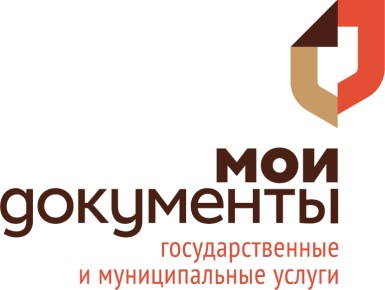 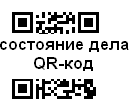                                         Дело № 00-0000000000.         Расписка (выписка) о получении документов:Подпись заявителя / представителя заявителя, подтверждающая сдачу документов в МФЦ:Прошу уведомления о ходе предоставления услуги направлять (отметить «V»)Согласен(а), что для улучшения качества предоставления государственных услуг на мой мобильный телефон может поступись SMS-сообщение с предложением произвести оценку качества оказанной мне услуги:Подтверждаю, что у меня имеются в наличии согласия на обработку персональных данных, обработка которых необходима для предоставления вышеназванной услуги, следующих лиц:ДОПОЛНИТЕЛЬНАЯ ИНФОРМАЦИЯ:Уважаемые заявители! В любом МФЦ Ростовской области (либо любом территориально обособленном структурном подразделении МФЦ Ростовской области) можно получить пароль для доступа к Порталу государственных услуг gosuslugi.ru.Результат оформления услуги получил:                                   Приложение № 5                      к технологической схеме предоставления муниципальной услугиИнформирование о ходе оказания услуги«Прием заявлений, постановка на учет и зачисление детей в образовательные учреждения, реализующие основнуюобразовательную программу дошкольного образования(детские сады)»                                        Дело № 00-0000000000.         Уведомление об отказе в приеме заявления и документов:Подпись заявителя / представителя заявителя, подтверждающая получение уведомления:№ п/пПараметрЗначение параметра/состояние1.Наименование органа, предоставляющего услугуОтдел образования Администрации Цимлянского района2.Номер услуги в федеральном реестре61000000001806184193.Полное наименование услугиИнформирование о ходе оказания услуги «Прием заявлений, постановка на учет и зачисление детей в образовательные организации, реализующие основную образовательную программу дошкольного образования (детские сады)»4.Краткое наименование услугиИнформирование о ходе оказания услуги «Прием заявлений, постановка на учет и зачисление детей в образовательные организации, реализующие основную образовательную программу дошкольного образования (детские сады)»5.Административный регламент предоставления услугиПостановление от 15.09.2017 № 602 Административный регламентпредоставления муниципальной услуги«Информирование о ходе оказания услуги «Прием заявлений, постановка на учет и зачисление детей в образовательные организации, реализующие основную образовательную программу дошкольного образования (детские сады)»6.Перечень «услуг»Можно предусмотреть следующие услуги:1) прием документов и постановка ребенка на учет для зачисления в МДОУ;2) комплектование МДОУ на новый учебный год;3) зачисление ребенка в МДОУ;7.Способы оценки качества предоставления услугиОфициальный сайт органаЕдиный портал государственных и муниципальных услугДругие способыСрок предоставления в зависимости от условийСрок предоставления в зависимости от условийОснования отказа в приеме документовОснования отказа в предоставлении «услуги»Основания приостановления предоставления «услуги»Срок приостановления предоставления «услуги»Плата за предоставление «услуги»Плата за предоставление «услуги»Плата за предоставление «услуги»Способ обращения за получением «услуги»Способ получения результата «услуги»при подаче заявления по месту жительства (месту нахождения юр. лица)при подаче заявления не по месту жительства (по месту обращения)Основания отказа в приеме документовОснования отказа в предоставлении «услуги»Основания приостановления предоставления «услуги»Срок приостановления предоставления «услуги»наличие платы (государственной пошлины)реквизиты нормативного правового акта, являющегося основанием для взимания платы(государственной пошлины)КБК для взимания платы(государственной пошлины), в том числе через МФЦСпособ обращения за получением «услуги»Способ получения результата «услуги»12345678910111. Подача заявления: осуществляется в течении всего года. 2.Постановка на учет осуществляется в течении 1 рабочего дня.3.Комплектование на новый учебный год осуществляется с 1 июня по 31 августа текущего года (в остальные месяцы при наличии свободных мест.4.Путевки и списки детей на зачисление в МДОУ направляют каждое МДОУ начиная с 1 июня текущего учебного года.1. Подача заявления: осуществляется в течении всего года. 2.Постановка на учет осуществляется в течении 1 рабочего дня.3.Комплектование на новый учебный год осуществляется с 1 июня по 31 августа текущего года (в остальные месяцы при наличии свободных мест.4.Путевки и списки детей на зачисление в МДОУ направляют каждое МДОУ начиная с 1 июня текущего учебного года.1) Представление документов не в полном объеме, а также нечитаемых и с помарками;2) Представление документов, содержащих неверные и (иди) неполные сведения;3) Представление документов лицом, неуполномоченным в установленном порядке на подачу документов/ 1) Представление документов не в полном объеме, а также нечитаемых и с помарками;2) Представление документов, содержащих неверные и (иди) неполные сведения;3) Представление документов лицом, неуполномоченным в установленном порядке на подачу документов; 4) Достижение ребенком возраста 7 лет на 1 сентября текущего года.нет-нет--1. Лично (через представителя) в Отдел образования 2. Лично (через представителя) в МФЦ.3. Единый портал государственных услуг.1. Лично (через представителя) в Отдел образования (на бумажном носителе).2. Лично (через представителя)  в МФЦ (на бумажном носителе).3. Единый портал государственных услуг.№ ппКатегории лиц, имеющих право на получение «услуги»Документ, подтверждающий правомочие заявителя соответствующей категории на получение «услуги»Установленные требования к документу,подтверждающему правомочие заявителя соответствующей категории на получение «услуги»Наличие возможности подачи заявления на предоставление «услуги» представителями заявителяИсчерпывающий перечень  лиц, имеющих право на подачу заявления от имени заявителяНаименование документа, подтверждающегоправо подачи заявления от имени заявителяУстановления требования к документу,подтверждающемуправо подачи заявления от имени заявителя123456781физические лица, являющиеся родителями или законными представителями ребенка в возрасте от 0 до 7 лет, а также их уполномоченные представители для физических лиц, являющихся родителями – документ, удостоверяющий личность заявителяоригинал документадазаконные представители несовершеннолетнего ребенка, уполномоченные представители1) Для физических лиц, являющихся законными представителями - решение органа опеки и попечительства об установлении опеки или попечительства над несовершеннолетним;2) Для уполномоченных представителей - доверенностьдоверенность, заверенная родителями (законными представителями);нотариальная№ п.п.Категория документаНаименования документов, которые предоставляет заявитель для получения «услуги»Количество необходимых экземпляров документа с указанием подлинник/копияУсловие предоставления документаУстановленные требования к документуФорма (шаблон) документаОбразец документа/заполнения документа12345678заявлениезаявление о постановке ребенка на учет для зачисления в МДОУ1/0 принимает заявление, формирование в делопри обращении заявителяВ заявлении указываются:- сведения о ребенке;- сведения о заявителе;- способ информирования заявителя;- право на вне-/первоочередное предоставление места для ребенка в МДОУ;- предпочтения заявителя;Приложение № 1документ, удостоверяющий личность одного из родителей (законных представителей ребенка)паспорт РФ, временное удостоверение личности гражданина РФ, удостоверение беженца и т.д.доверенность на представление интересов родителей (законных представителей)1/1установление личности заявителя,  возврат заявителю подлинника, формирование в делопри обращении заявителяустановлены законодательством--документ, удостоверяющий личность ребенка, подтверждающий родство заявителясвидетельство о рождении ребенка1/1для сверки с оригиналом и возврата заявителю подлинника, формирование в делопри обращении заявителяустановлены законодательством--документ, подтверждающий проживание ребенкаСвидетельство о регистрации ребенка по месту жительства или по месту пребывания или иной документ, содержащий сведения о регистрации ребенка по месту жительства или по месту пребывания на территории муниципального образования1/0  формирование в делопри обращении заявителя---документы, подтверждающие право на внеочередное или первоочередное предоставление места в МДОУперечень из Административного регламента (например: военный билет, т.д.)1/0формирование в делонапример:дети военнослужащих и сотрудников органов внутренних дел, Государственной противопожарной службы, уголовно-исполнительной системы, дети из многодетных семей и т.д.наличие подписи должностного лица, подготовившего документ, даты составления документа, номера документа;  печати организации, выдавшей документ--документ для детей с ограниченными возможностями здоровьясправка, выдаваемая федеральными государственными учреждениями медико-социальной экспертизы, выписка из акта освидетельствования гражданина, признанного инвалидом.1/0 формирование в делодля детей с ограниченными возможностями здоровья справку, медицинское заключение, дети-инвалиды принимаются в группы компенсирующей и комбинированной направленности только с согласия родителей (законных представителей) на основании заключения психолого-медико-педагогической комиссии.наличие подписи должностного лица, подготовившего документ, даты составления документа, номера документа;  печати организации, выдавшей документ--Реквизиты актуальной технологической карты межведомственного взаимодействияНаименование запрашиваемого документы (сведения)Перечень и состав сведений, запрашиваемых в рамках межведомственного информационного взаимодействияНаименование органа (организации), направляющего(ей) межведомственный запросНаименование органа (организации),в адрес которого(ой) направляется межведомственный запросSID электронного сервиса/наименование вида сведенийСрок осуществления межведомственного информационного взаимодействияФормы (шаблоны) межведомственного запроса и ответа на межведомственный запросОбразцы заполнения форм межведомственного запроса и ответа на межведомственный запрос123456789№ п.п.Документ/ документы, являющийся(иеся) результатом «услуги»Требования к документу/ документам, являющемуся(ихся) результатом «услуги»Характеристика результата «услуги» (положительный/отрицательный)Форма документа/ документов, являющегося(ихся) результатом «услуги»Образец документа/ документов, являющегося(ихся) результатом «услуги»Способы получения результата «услуги»Срок хранения невостребованных заявителем результатов «услуги»Срок хранения невостребованных заявителем результатов «услуги»№ п.п.Документ/ документы, являющийся(иеся) результатом «услуги»Требования к документу/ документам, являющемуся(ихся) результатом «услуги»Характеристика результата «услуги» (положительный/отрицательный)Форма документа/ документов, являющегося(ихся) результатом «услуги»Образец документа/ документов, являющегося(ихся) результатом «услуги»Способы получения результата «услуги»в органев МФЦ123456789Заявление о предоставлении мест детям в организациях, реализующих основную общеобразовательную программу дошкольного образования (Заявлениео согласии на обработку персональных данных)Оформляется в одном экземпляре, далее снимается копия с подлинника и выдается заявителюПоложительныйПриложение № 1 -1. В Отделе образованием.2. В МФЦ.3. Единый портал государственных услуг. 5 лет-Уведомлениеоб очередности ребенка в книге учета будущих воспитанниковмуниципальных образовательных учреждений,реализующих основную общеобразовательную программудошкольного образованияОформляется в одном экземпляреПоложительный-1. В Отделе образованием 2. В МФЦ.нет-3.Путевка на зачисление в МДОУОформляется в одном экземпляре, с указанием сведений о ребенке, наименование МДОУ в которое зачисляется ребенокПоложительныйПриложение № 2-В Отделе Образования -нет4.Информирование заявителя о ходе оказания услуг. Может предоставляться как в устной форме так и на бумажном носитилеПоложительный1.В Отделе образования, 2. В МФЦ-№ п.п.Наименование процедуры процессаОсобенности исполнения процедуры процессаСроки исполнения процедуры (процесса)Исполнитель процедуры процессаРесурсы необходимые для выполнения процедуры процессаФормы документов, необходимые для выполнения процедуры процесса1234567Прием заявления и постановка детей на учет в электронную очередьСпециалист, ответственный специалист за предоставление услуги, специалист МФЦ:-Устанавливает личность заявления на основании предъявленного документа;-проверяет предоставленные документы на предмет установления соответствия личности заявителя и личности получателя услуги, при необходимости запрашивает у заявителя доверенность и/или иной документ на осуществление действий от имени получателя услуги;- проверяет правильность оформление заявления;-проверяет представленные документы на предмет комплектности и правильности оформления;-принимает решение о приеме у заявителя представленных документов или решение об отказе в приеме документов по основаниям, указанным в пункте 2 Административного регламента;Срок исполнения административной процедуры составляет не более 15 минут, при подаче запроса в электронной форме – не позднее следующего рабочего дня с даты поступления запросаСпециалист Отдела образования, специалист МФЦ; ответственный за предоставление муниципальной услуги -Форма заявления приложение № 1 Зачисление детей в учреждении Наличие ребенка в электронной очереди на зачисление в учреждение, наличие места в учреждение, наличие места в учреждении на момент рассмотрения заявления. Составление списков на зачисление детей в учреждения при массовом комплектовании учреждений на следующий учебный год. В течении учебного года заявления рассматриваются в мечение 3 календарных дней с момента появления свободного места в учреждении. Специалист, Отдела образования ответственный за предоставление муниципальной услугиИнформирование заявителя о ходе оказания услуг.Сотрудник отдела образования или МФЦ сообщает в устной форме о движении в автоматизированной информационной системе «Электронный Детский Сад»В случае необходимости письменного ответа заявителю специалист отдела образования формирует ответ на бумажном носителе в течении 25 календарных дней после принятия заявления. Письменный ответ направляется заявителю по почтовому или электронному адресу, указанному в заявлении в течении 3 рабочих дней с момента подписание заведующим отделом образования.Специалист Отдела образования, специалист МФЦ; ответственный за предоставление муниципальной услугиФорма заявления приложение № 3Способ получения заявителем информации о сроках и порядке предоставления «услуги»Способ записи на прием в орган, МФЦ для подачи запроса о предоставлении «услуги»Способформированиязапроса о предоставлении «услуги»Способ приема и регистрации органом, предоставляющим услугу, запроса о предоставлении «услуги» и иных документов, необходимых дляпредоставления «услуги»Способ оплаты государственной пошлины за предоставление «услуги» и уплаты иных платежей, взимаемых в соответствии с законодательством Российской ФедерацииСпособ получения сведений о ходе выполнения запроса о предоставлении «услуги»Способ подачи жалобы на нарушение порядка предоставления «услуги» и досудебного (внесудебного) обжалования решений и действий (бездействий) органа в процессе получения «услуги»1234567Единый портал государственных услугОфициальный Отдела образованияОфициальный сайт МФЦНетМФЦ: 1.Официальный сайт: mfc66.ru2.Через электронный терминал в офисах МФЦ.путем заполнения формы запроса на ЕПГУ.требуется предоставление заявителем документов на бумажном носителе непосредственно при получении "услуги"-телефонная связь электронная почта заявителя; официальный сайт органа, предоставляющего услугуhttp//http://roocimla.gauro-riacro.ru/по электронной почте: roo_ciml@mail.ru.официальный сайт Администрации Цимлянского района ; http://cimlyanck.donland.через портал федеральной государственной информационной системы, обеспечивающей процесс досудебного (внесудебного) обжалования решений и действий (бездействия), совершенных при предоставлении государственных и муниципальных услугЗаведующему  отделом образования Администрации Цимлянского района                                                                    _____________________________________(Ф.И.О.)от гр.___________________________________ (фамилия, имя отчество полностью)________________________________Паспорт серия_________№______________выдан:__________________________________                                                                                    Дата выдачи:___________________________ЗАЯВЛЕНИЕНаправление №Направление №Направление №Направление №Направление №от 0.00.2018 г.от 0.00.2018 г.от 0.00.2018 г.        Настоящее направление выдано         Настоящее направление выдано         Настоящее направление выдано         Настоящее направление выдано         Настоящее направление выдано         Настоящее направление выдано         Настоящее направление выдано (Ф.И.О. родителя, законного представителя)(Ф.И.О. родителя, законного представителя)(Ф.И.О. родителя, законного представителя)(Ф.И.О. родителя, законного представителя)(Ф.И.О. родителя, законного представителя)(Ф.И.О. родителя, законного представителя)(Ф.И.О. родителя, законного представителя)(Ф.И.О. родителя, законного представителя)(Ф.И.О. родителя, законного представителя)для зачисления ребенка,для зачисления ребенка,для зачисления ребенка,для зачисления ребенка,для зачисления ребенка,для зачисления ребенка,для зачисления ребенка,для зачисления ребенка,для зачисления ребенка,(Ф.И.О. ребенка, дата рождения)(Ф.И.О. ребенка, дата рождения)(Ф.И.О. ребенка, дата рождения)(Ф.И.О. ребенка, дата рождения)(Ф.И.О. ребенка, дата рождения)(Ф.И.О. ребенка, дата рождения)(Ф.И.О. ребенка, дата рождения)(Ф.И.О. ребенка, дата рождения)(Ф.И.О. ребенка, дата рождения)в(наименование, № образовательной организации)(наименование, № образовательной организации)(наименование, № образовательной организации)(наименование, № образовательной организации)(наименование, № образовательной организации)(наименование, № образовательной организации)(наименование, № образовательной организации)(наименование, № образовательной организации)(наименование, № образовательной организации)Заведующий отделом образования Администрации Цимлянского районаЗаведующий отделом образования Администрации Цимлянского районаЗаведующий отделом образования Администрации Цимлянского районаЗаведующий отделом образования Администрации Цимлянского районаЗаведующий отделом образования Администрации Цимлянского районаЗаведующий отделом образования Администрации Цимлянского района(должность лица, выдавшего направление)(должность лица, выдавшего направление)(должность лица, выдавшего направление)(подпись)(подпись)(И.О.Фамилия)(И.О.Фамилия)ОТДЕЛ ОБРАЗОВАНИЯАдминистрации Цимлянского районаРостовской областиИНН 6137003002 КПП 613701001ОКПО 02114825 ОКОНХ 97610(отдел образования)347 320 г. Цимлянск, ул. Ленина, 24,тел/факс (86391) 5-10-05,e-mail roo_ciml@mail.ru_._.20__г. исх. №                           Приложение 3                            к технологической схеме предоставления муниципальной услугиИнформирование о ходе оказания услуги«Прием заявлений, постановка на учет и зачисление детей в образовательные учреждения, реализующие основнуюобразовательную программу дошкольного образования(детские сады)»_________________________                        ФОИ__________________________   проживающая по адресу:С уважением,заведующий отделом образования Администрации Цимлянского районаНаименование МФЦАдрес МФЦТелефон МФЦУслуга:Наименование МФЦАдрес МФЦТелефон МФЦЗаявитель(представитель)Наименование МФЦАдрес МФЦТелефон МФЦАдрес ЗаявителяНаименование МФЦАдрес МФЦТелефон МФЦОрганизация, исполняющая услугу№Наименование документаВладелец документаКол-во экз.Кол-во экз.Кол-во лист.Кол-во лист.№Наименование документаВладелец документаПодл.Коп.Подл.Коп.Паспорт гражданина РФИванов Иван Иванович16Личность заявителя (представителя заявителя) удостоверил, документы принял:Должность и ФИО сотрудника МФЦДата: 01.01.2016         Время: 10:53
__________________________________________(подпись)Дата получения результата услуги:после: 11.12.2016ФИО заявителя(подпись)ФИО доверенного лица(дата)ДАНЕТSMS-сообщением на мобильный телефонНомер мобильного телефонаVE-mail-сообщением на адрес электронной почтыАдрес электронной почтыVФИО заявителя(подпись)ФИО доверенного лица(дата)№ п/пФамилия, имя, отчествоНаличие согласия ФИО заявителя(Подпись)ФИО доверенного лица(Дата)ФИО заявителя(подпись)ФИО доверенного лица(Дата)Наименование МФЦАдрес МФЦТелефон МФЦУслуга:Наименование МФЦАдрес МФЦТелефон МФЦЗаявитель(представитель)Наименование МФЦАдрес МФЦТелефон МФЦАдрес ЗаявителяНаименование МФЦАдрес МФЦТелефон МФЦОрганизация, исполняющая услугуПеречень оснований для отказа в приеме заявления и документовПеречень оснований для отказа в приеме заявления и документовПеречень оснований для отказа в приеме заявления и документовПеречень оснований для отказа в приеме заявления и документовПеречень оснований для отказа в приеме заявления и документовПеречень оснований для отказа в приеме заявления и документовПеречень оснований для отказа в приеме заявления и документовЛичность заявителя (представителя заявителя) уведомление выдал:Должность и ФИО сотрудника МФЦДата: 01.01.2016         Время: 10:53
__________________________________________(подпись)Дата выдачи уведомления:ДД.ММ.ГГГГФИО заявителя(подпись)ФИО доверенного лица(дата)